Информация о проведении Дня духовного согласияС 12 октября по 18 октября проходила декада ко Дню Духовного согласия. Был разработан ряд мероприятий. Цель данных мероприятий: воспитывать чувство уважения друг к другу, к обычаям, традициям и культуре разных народов, толерантности;познакомить учащихся с понятием «толерантность», с основными чертами толерантной личности;развить способности адекватно и полно познавать себя и других людей.На недели были проведены часы общения и классные часы, конкурс рисунков среди учащихся начального звена, были оформлены стенды и книжная выставка. Социальный педагог Бейсекеева З.Р. провела профилактическую беседу «О недопущении противоправного поведения».https://www.facebook.com/balkhash.school1/videos/633633754180519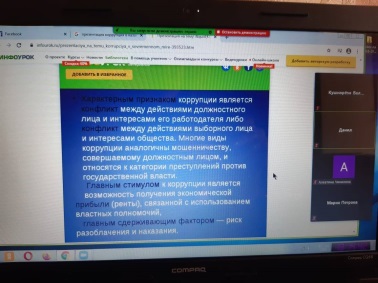 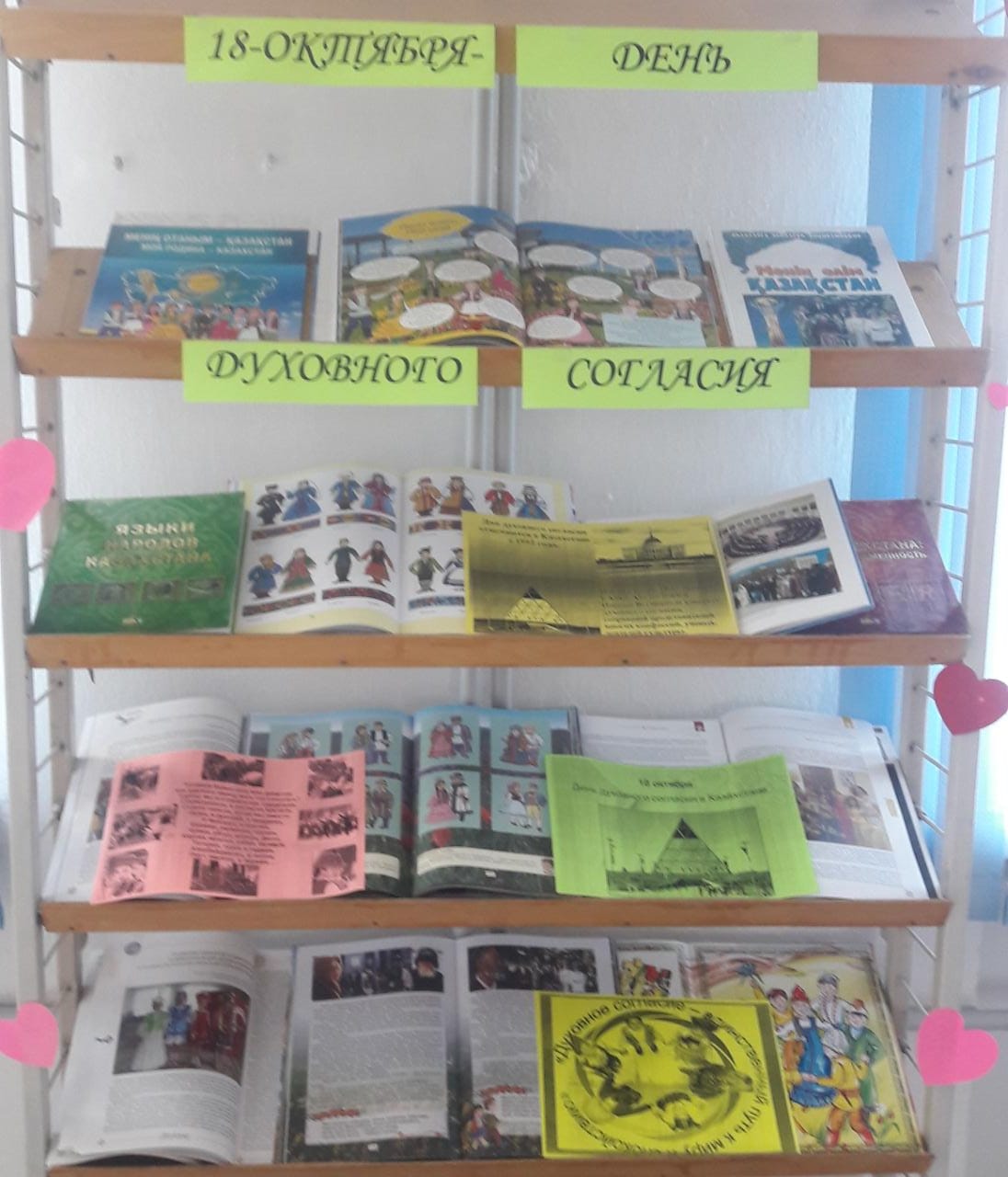 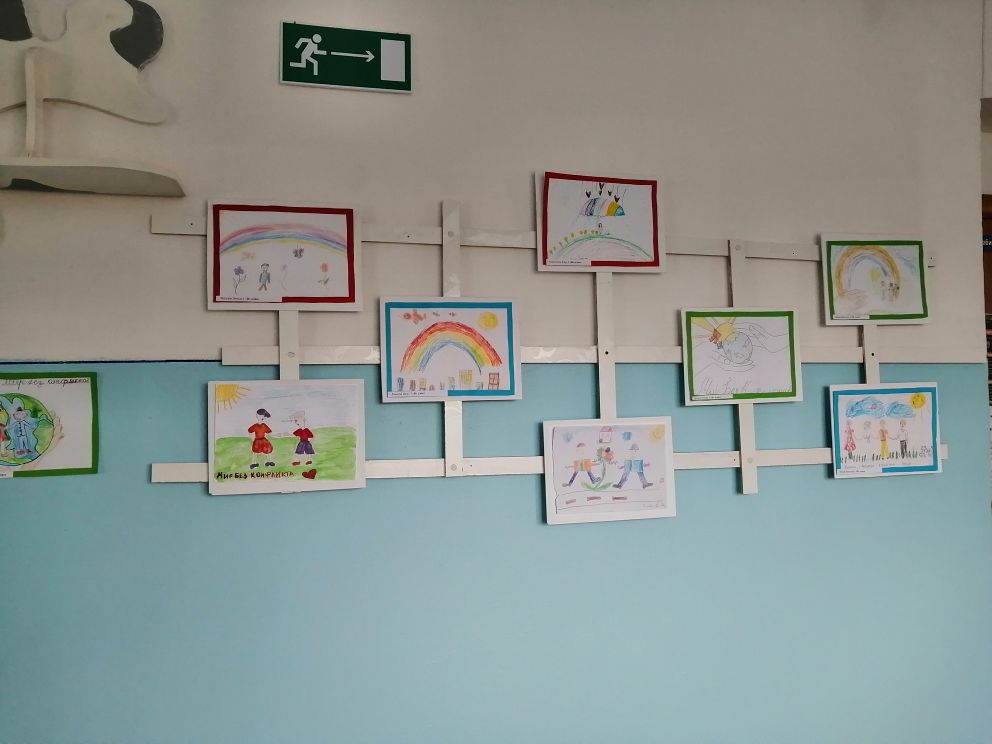 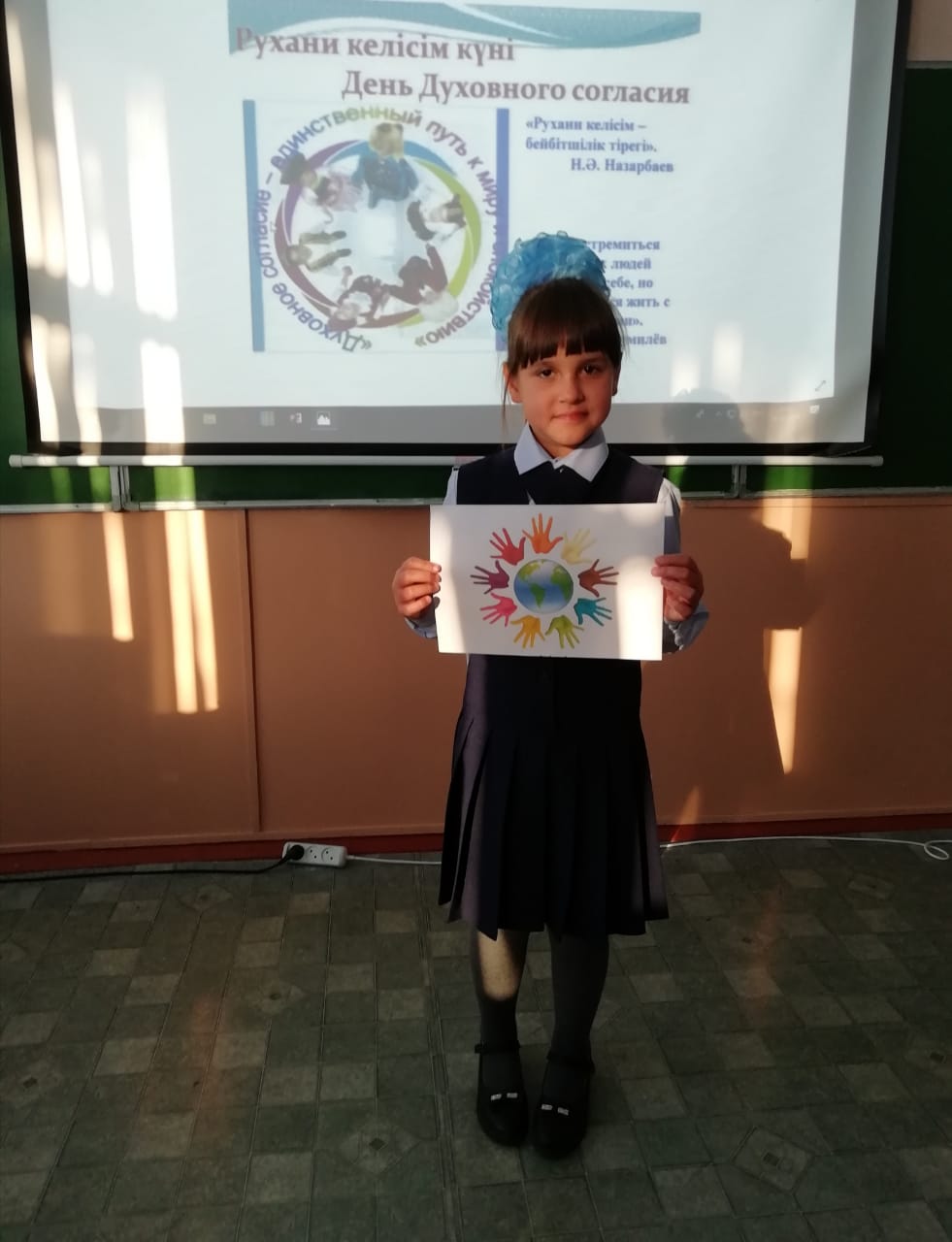 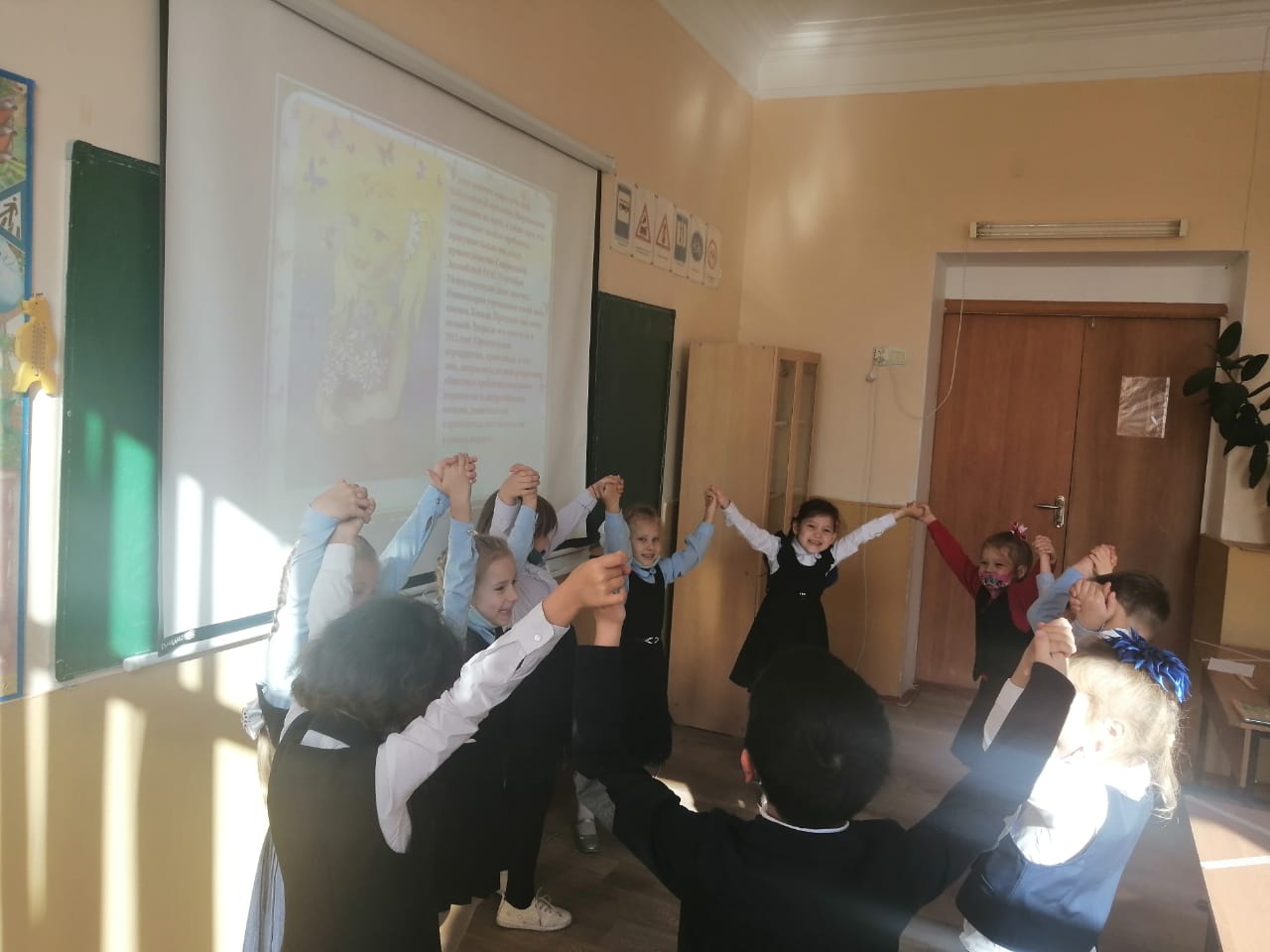 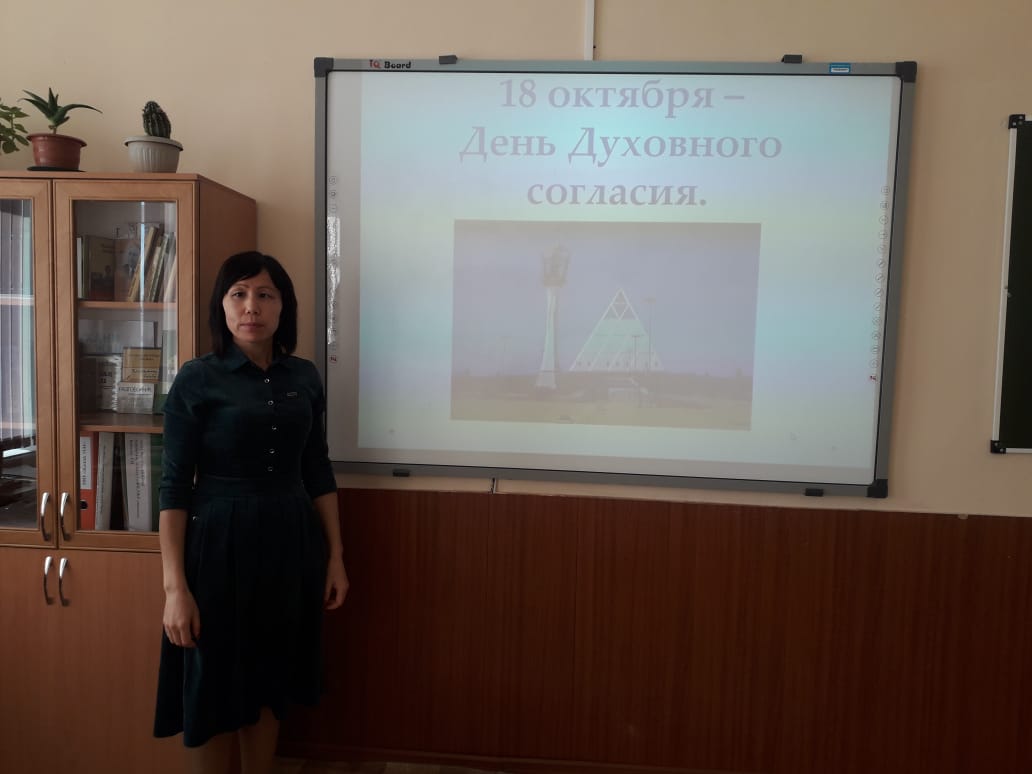 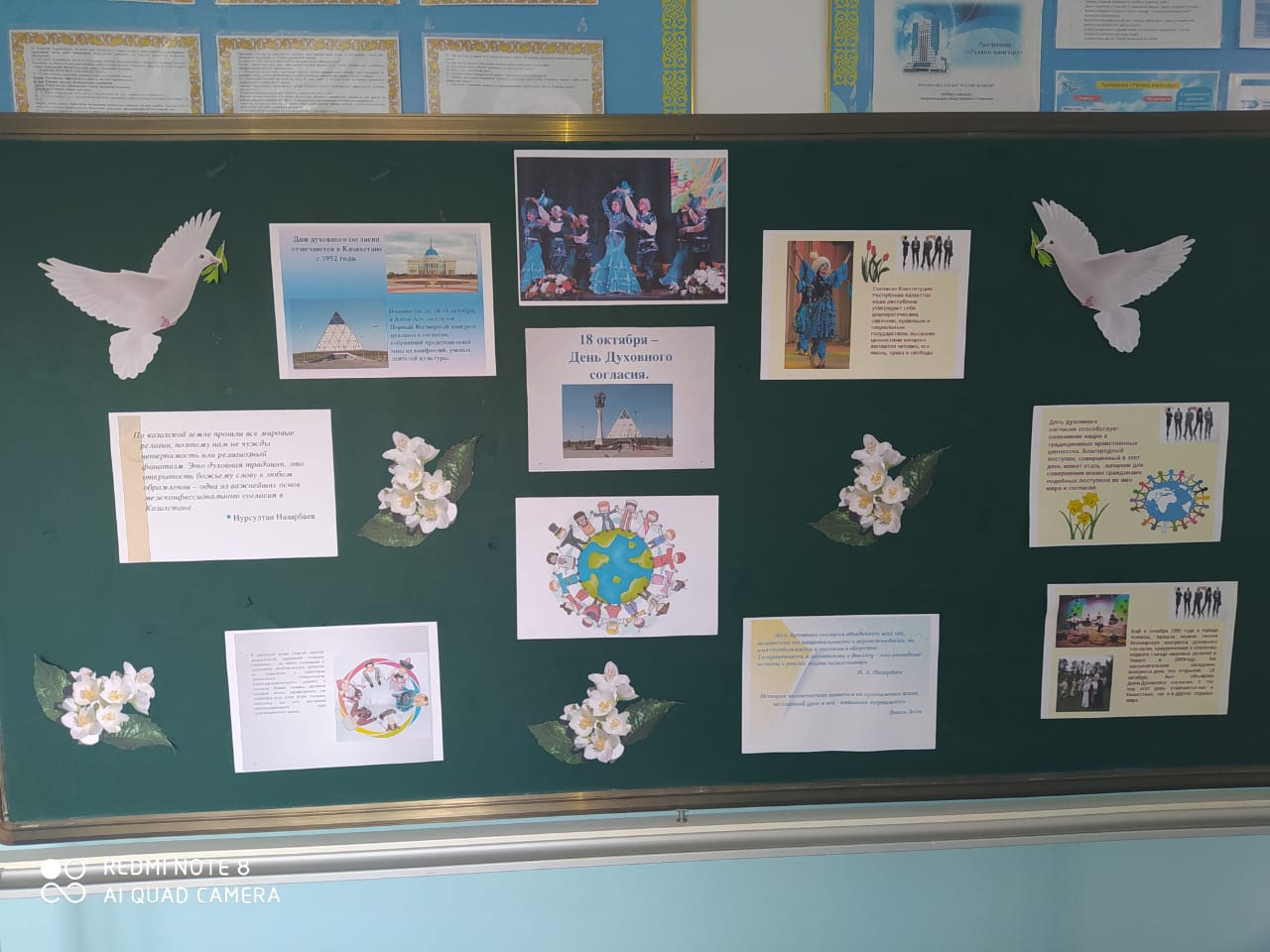 